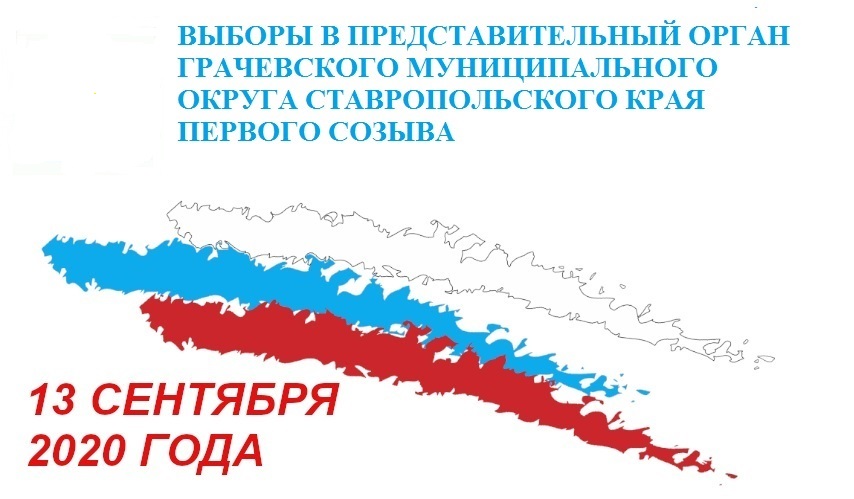 Выборы в представительный орган Грачевского муниципального округаСтавропольского края первого созыва 13 сентября 2020 годаСВЕДЕНИЯо кандидатах в депутаты представительного органа Грачевского муниципального округа Ставропольского края первого созыва, зарегистрированныхпо многомандатному избирательному округу №2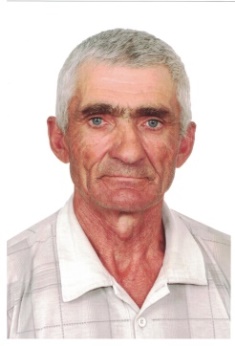 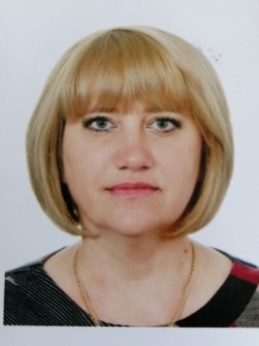 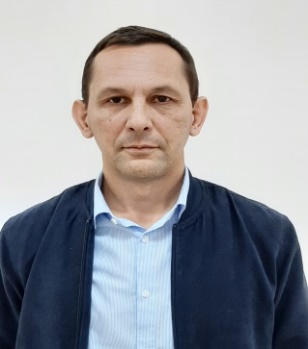 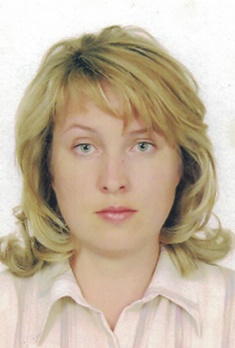 АЛЕКСАНЯНГрант МушеговичГОЛОВАТЫХЕлена ВладимировнаГОЛОВИНОВСергей АлександровичДОЛГАЯЕлена Ивановна1959 года рожденияМесто рождения: с. Арцванист Мартунинского р-на АрменияМесто жительства: Ставропольский край, Грачевский район, х. Лисичкипенсионервыдвинут: избирательным объединением Грачевским районным отделением политической партии «КОММУНИСТИЧЕСКАЯ ПАРТИЯ РОССИЙСКОЙ ФЕДЕРАЦИИ»СВЕДЕНИЯ О ДОХОДАХ И ИМУЩЕСТВЕОбщая сумма доходов по всем источникам в рублях: 177860,44 руб.Недвижимое имущество:Земельные участки - 2, общая площадь 3000,0 кв.м.Транспортные средства:1. Легковой автомобиль, ВАЗ VAZ 21093, 1990 г.2. Легковой автомобиль, ЛАДА ГРАНТА 219010, 2019 г.3. Грузовой автомобиль, ФОРД FORD ТРАНЗИТ TRANSIT, 1987 г.4. Грузовой автомобиль, ГАЗ 3507, 1988 г.5. Трактор, Т-25А, 1981 г.Количество банковских счетов (вкладов) и общая сумма денежных средств на всех счетах (вкладах) в рублях:6 счетов – 6516,35 руб.1973 года рожденияМесто рождения: с. Красное Грачевского района Ставропольского краяМесто жительства: Ставропольский край, Грачевский район, с. КрасноеОбразование: высшееМуниципальное казенное дошкольное образовательное учреждение «Детский сад № 7» с. Красное Грачевского муниципального района Ставропольского края, заведующийдепутат Совета Грачевского муниципального района Ставропольского края на непостоянной основе, депутат Совета депутатов муниципального образования Красного сельсовета Грачевского района Ставропольского края на непостоянной основевыдвинут: избирательным объединением Грачевским местным отделением Всероссийской политической партии «ЕДИНАЯ РОССИЯ» в Ставропольском краеСВЕДЕНИЯ О ДОХОДАХ И ИМУЩЕСТВЕОбщая сумма доходов по всем источникам в рублях: 609800,87 руб.Недвижимое имущество: Жилой дом, 44,1 кв.м.Квартира, 31,8 кв.м.Земельные участки - 5, общая площадь:               196706700,0 кв. м.Транспортные средства:ОтсутствуетКоличество банковских счетов (вкладов) и общая сумма денежных средств на всех счетах (вкладах) в рублях:0 счетов – 0,00 руб.1972 года рожденияМесто рождения: с. Сергиевское Грачевского района Ставропольского краяМесто жительства: Ставропольский край, Грачевский район, с. ГрачевкаОбразование: высшееЗападные электрические сети ПАО «Россети Северный Кавказ» – «Ставропольэнерго», начальник Грачевских РЭСдепутат Совета депутатов Грачевского сельсовета Грачевского района Ставропольского края на непостоянной основевыдвинут: избирательным объединением Грачевским местным отделением Всероссийской политической партии «ЕДИНАЯ РОССИЯ» в Ставропольском краеСВЕДЕНИЯ О ДОХОДАХ И ИМУЩЕСТВЕОбщая сумма доходов по всем источникам в рублях: 995053,55 руб.Недвижимое имущество: Жилой дом, 122,8 кв.м.Жилой дом, 78,8 кв.м.Земельные участки - 3, общая площадь               11913822,6 кв.м.Транспортные средства:ОтсутствуетКоличество банковских счетов (вкладов) и общая сумма денежных средств на всех счетах (вкладах) в рублях:4 счета – 17589,81 руб.1973 года рожденияМесто рождения: с. Октябрьск Октябрьский район Тургайская областьМесто жительства: Ставропольский край, Грачевский район, с. КрасноеОбразование: высшееМуниципальное казенное общеобразовательное учреждение «Средняя общеобразовательная школа № 4» с. Красное Грачевского муниципального района Ставропольского края, директордепутат Совета Грачевского муниципального района Ставропольского края на непостоянной основе, депутат Совета депутатов муниципального образования Красного сельсовета Грачевского района Ставропольского края на непостоянной основесамовыдвижениеСВЕДЕНИЯ О ДОХОДАХ И ИМУЩЕСТВЕОбщая сумма доходов по всем источникам в рублях: 688331,97,00 руб.Недвижимое имущество: Жилой дом, 117,8 кв.м.Земельный участок, 2000,0 кв.м.Транспортные средства:1. Легковой автомобиль, RENAULN, LOGAN, 2007г.Количество банковских счетов (вкладов) и общая сумма денежных средств на всех счетах (вкладах) в рублях:5 счетов – 38193,26 руб.Выборы в представительный орган Грачевского муниципального округаСтавропольского края первого созыва 13 сентября 2020 годаСВЕДЕНИЯо кандидатах в депутаты представительного органа Грачевского муниципального округа Ставропольского края первого созыва, зарегистрированныхпо многомандатному избирательному округу №2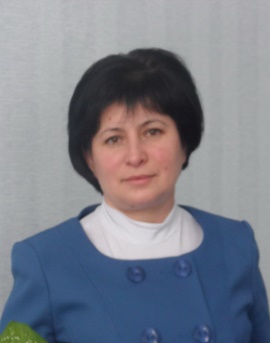 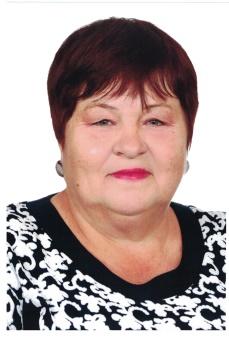 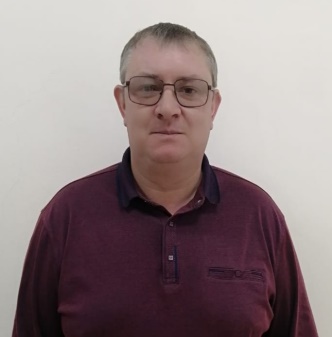 НЕМЧИНОВАИрина МихайловнаПРОКУДИНАОльга НиколаевнаПРОШИНАЕкатерина ИгоревнаТАРАНСергей Александрович1968 года рожденияМесто рождения: ст. Суворовская Предгорного района Ставропольского краяМесто жительства: Ставропольский край, Грачевский район, с. КрасноеОбразование: высшееМуниципальное казенное общеобразовательное учреждение «Средняя общеобразовательная школа № 1» с. Грачевка Грачевского муниципального района Ставропольского края, директордепутат Совета Грачевского муниципального района Ставропольского края на непостоянной основе, депутат Совета депутатов муниципального образования Красного сельсовета Грачевского района Ставропольского края на непостоянной основевыдвинут: избирательным объединением Грачевским местным отделением Всероссийской политической партии «ЕДИНАЯ РОССИЯ» в Ставропольском краеСВЕДЕНИЯ О ДОХОДАХ И ИМУЩЕСТВЕОбщая сумма доходов по всем источникам в рублях: 977342,61 руб.Недвижимое имущество: Жилой дом, 68,3 кв.м.Земельный участок, 2900,0 кв.м.Транспортные средства:ОтсутствуетКоличество банковских счетов (вкладов) и общая сумма денежных средств на всех счетах (вкладах) в рублях:3 счета – 614,48 руб.1962 года рожденияМесто рождения: г. Элиста КалмыкияМесто жительства: Ставропольский край, Грачевский район, с. КрасноеОбразование: среднее профессиональноепенсионервыдвинут: избирательным объединением Грачевским районным отделением политической партии «КОММУНИСТИЧЕСКАЯ ПАРТИЯ РОССИЙСКОЙ ФЕДЕРАЦИИ»СВЕДЕНИЯ О ДОХОДАХ И ИМУЩЕСТВЕОбщая сумма доходов по всем источникам в рублях: 106224,84 руб.Недвижимое имущество: Жилой дом, 64,3 кв.м.Земельный участок, 1600,0 кв.м.Транспортные средства:ОтсутствуетКоличество банковских счетов (вкладов) и общая сумма денежных средств на всех счетах (вкладах) в рублях:3 счета – 30,25 руб.1994 года рожденияМесто рождения: с. Грачевка Грачевского района Ставропольского краяМесто жительства: Ставропольский край, Грачевский район, с. ГрачевкаОбразование: высшееООО «Ставропольский бройлер», менеджер по коммуникациямвыдвинут: избирательным объединением Ставропольским региональным отделением Политической партии ЛДПР – Либерально-демократической партии РоссииСВЕДЕНИЯ О ДОХОДАХ И ИМУЩЕСТВЕОбщая сумма доходов по всем источникам в рублях: 360000,00 руб.Недвижимое имущество: Жилой дом, 88,4 кв.м.Земельный участок, 850,0 кв.м.Транспортные средства:1. Легковой автомобиль, ХЕНДЕ АКЦЕНТ, 2008 г.Количество банковских счетов (вкладов) и общая сумма денежных средств на всех счетах (вкладах) в рублях:4 счета – 1860,61 руб.1979 года рожденияМесто рождения: пос. Горняцкий гор. Белая Калитва Ростовской областиМесто жительства: Ставропольский край, Грачевский район, с. ГрачевкаОбразование: высшееООО «Бешпагир», генеральный директорвыдвинут: избирательным объединением Грачевским местным отделением Всероссийской политической партии «ЕДИНАЯ РОССИЯ» в Ставропольском краеСВЕДЕНИЯ О ДОХОДАХ И ИМУЩЕСТВЕОбщая сумма доходов по всем источникам в рублях: 1540508,62 руб.Недвижимое имущество: Жилой дом, 96,6 кв.м.Земельный участок, 795,0 кв.м.Транспортные средства:1. Легковой автомобиль, КИА Спортейдж, 2019 г.2. Легковой автомобиль, УАЗ 374102, 2002 г.3. Мотолодка, Прогресс, 1973 г.Количество банковских счетов (вкладов) и общая сумма денежных средств на всех счетах (вкладах) в рублях:5 счетов – 56269,14 руб.Выборы в представительный орган Грачевского муниципального округаСтавропольского края первого созыва 13 сентября 2020 годаСВЕДЕНИЯо кандидатах в депутаты представительного органа Грачевского муниципального округа Ставропольского края первого созыва, зарегистрированныхпо многомандатному избирательному округу №2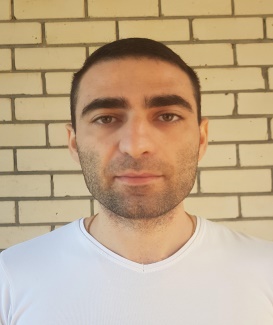 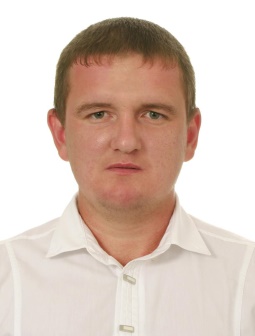 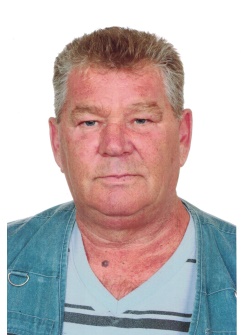 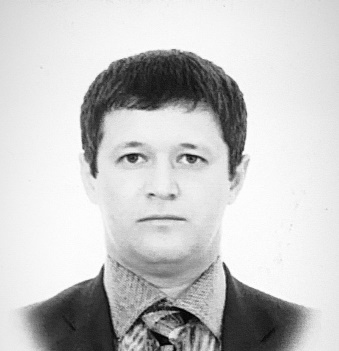 ХАЧАТРЯНЛерник АрменовичЧЕРСКОВАнтон МихайловичШВЫРЁВАлександр ВасильевичШЕВЧЕНКОСергей Сергеевич1987 года рожденияМесто рождения: с. Арарат Араратского р-на Армянской ССРМесто жительства: Ставропольский край,                         г. СтавропольОбразование: высшеевременно безработныйвыдвинут: избирательным объединением Ставропольским региональным отделением Политической партии ЛДПР – Либерально-демократической партии РоссииСВЕДЕНИЯ О ДОХОДАХ И ИМУЩЕСТВЕОбщая сумма доходов по всем источникам в рублях:ОтсутствуетНедвижимое имущество: ОтсутствуетТранспортные средства:1. Легковой автомобиль, Форд Фокус 3, 2013 г.Количество банковских счетов (вкладов) и общая сумма денежных средств на всех счетах (вкладах) в рублях:3 счета – 0,43 руб.1987 года рожденияМесто рождения: с. Грачевка Грачевского района Ставропольского краяМесто жительства: Ставропольский край, Грачевский район, с. ГрачевкаОбразование: высшееИндивидуальный предпринимательдепутат Совета депутатов Грачевского сельсовета Грачевского района Ставропольского края на непостоянной основевыдвинут: избирательным объединением Грачевским местным отделением Всероссийской политической партии «ЕДИНАЯ РОССИЯ» в Ставропольском краеСВЕДЕНИЯ О ДОХОДАХ И ИМУЩЕСТВЕОбщая сумма доходов по всем источникам в рублях: 223572,59 руб.Недвижимое имущество: Жилой дом, 57,0 кв.м.Жилой дом, 211,2 кв.м.Жилой дом, 85,4 кв.м.Жилой дом, 73,1 кв.м.Земельные участки - 4, общей площадью 3802, кв.м.Транспортные средства:1. Легковой автомобиль, Хендай Солярис, 2012 г.2. Легковой автомобиль, Ситроен Джумбер, 2010 г.Количество банковских счетов (вкладов) и общая сумма денежных средств на всех счетах (вкладах) в рублях:8 счетов – 1970650,20 руб.1966 года рожденияМесто рождения: станция Донгузская Оренбургского района Оренбургской обл.Место жительства: Ставропольский край, Грачевский район, с. КрасноеОбразование: среднее профессиональноеООО «Агрокомплекс Ставропольский», техник-электриквыдвинут: избирательным объединением Грачевским районным отделением политической партии «КОММУНИСТИЧЕСКАЯ ПАРТИЯ РОССИЙСКОЙ ФЕДЕРАЦИИ»СВЕДЕНИЯ О ДОХОДАХ И ИМУЩЕСТВЕОбщая сумма доходов по всем источникам в рублях: 214768,63 руб.Недвижимое имущество: ОтсутствуетТранспортные средства:1. Легковой автомобиль, ФОЛЬКСВАГЕН VOLKSWAGEN ШАРАН SHARAN, 2001 г.Количество банковских счетов (вкладов) и общая сумма денежных средств на всех счетах (вкладах) в рублях:5 счетов – 22388,62 руб.1979 года рожденияМесто рождения: г. СтавропольМесто жительства: Ставропольский край, Грачевский район, с. ГрачевкаОбразование: высшееИндивидуальный предпринимательвыдвинут: избирательным объединением Региональным отделением Политической партии СПРАВЕДЛИВАЯ РОССИЯ в Ставропольском краеСВЕДЕНИЯ О ДОХОДАХ И ИМУЩЕСТВЕОбщая сумма доходов по всем источникам в рублях: 1039543,72 руб.Недвижимое имущество: Жилой дом, 185,92 кв.м.Квартира, 80,0 кв.м.Земельный участок, 749,0 кв.м.Транспортные средства:1. Легковой автомобиль, RAVON R2, 2017 г.Количество банковских счетов (вкладов) и общая сумма денежных средств на всех счетах (вкладах) в рублях:6 счетов – 170384,32 руб.